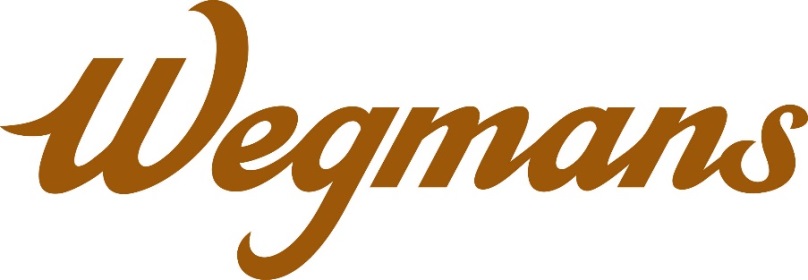 Wegmans Pittsford Plaza Pharmacy3195 Monroe Ave.  Rochester, NY 14618Phone 585-381-1305, Fax 585-586-7829Wegmans Pharmacy Delivery Service Card AuthorizationFor delivery to:  Nazareth University Health and Counseling Services4245 East Ave., Rochester, NY 14618Phone 585-389-2500, Fax 585-389-2503Name___________________________________________________ DOB ______________________Cell Phone _____________________   Email ______________________________________________Home Address ______________________________________________________________________City ___________________________  State __________________  Zip Code ____________________Insurance InformationCarrier ___________________________________________  ID # ____________________________Bin # ____________________________Payment InformationVisa ⃝     Master Card ⃝      Discover  ⃝     American Express   ⃝Credit card number ________________________________________Expiration date _____________Card Holder’s First name _______________________ Last name ______________________________Billing Address if different from above    ⃝ same as aboveAddress ______________________________________________________________________________City ____________________________________ State ___________________ Zip code ______________After completing form, take to Wegmans or fax to 585-586-7829. (Nazareth Health and Counseling can fax for you.) If transferring prescriptions to Wegmans, please call Wegmans with prescription information or go into the pharmacy. Prescriptions are delivered to Health and Counseling Services in the afternoon.  